Gladys L. DriverFebruary 14, 1909 – February 17, 1909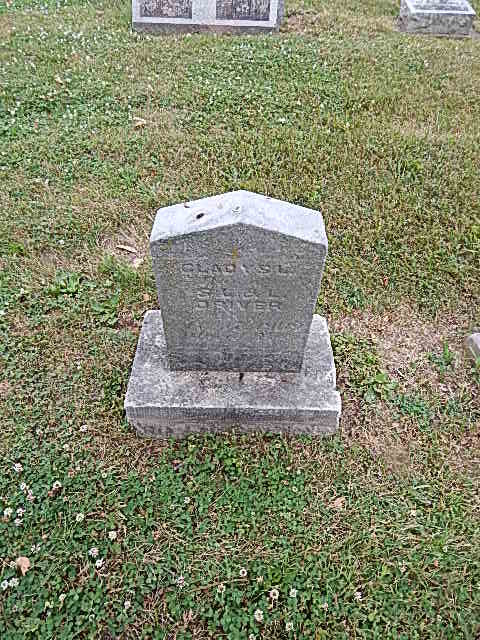 Photo by Alicia Kneuss   An infant child of Mr. and Mrs. Samuel Driver, of Adams County, passed away at 4 o'clock this morning. The death of the child was very sudden. Three days ago the little girl was born to them. The funeral services were held this afternoon.The Evening Banner, Wells County, IN; February 17, 1909